Report of  special talk  on  13/2/2023	A special talk on “Application of Mathematics and statistics in educational data” was organized by the Department of Education in collaboration with Department of Mathematics, Sapatgram College in the smart classroom on 13/2/2023. The Resource Person was Prof. Prasanta Chaterjee, Department of Mathematics, Visva-Bharati, Santiniketan. The special talk was inaugurated by the Principal Dr. R.P. Singh, Sapatgram College.  The Resource Person has deliberated very nicely the application of Mathematics and statistics in educational data. The students and teachers of Sapatgram  College were highly benefitted from the analysis and discussion. Principal Dr. R.P. Singh himself offered vote of thanks on behalf of the Department of Education and Department of Mathematics as well as Sapatgram College. Some snapshots of the pragramme was attached herewith-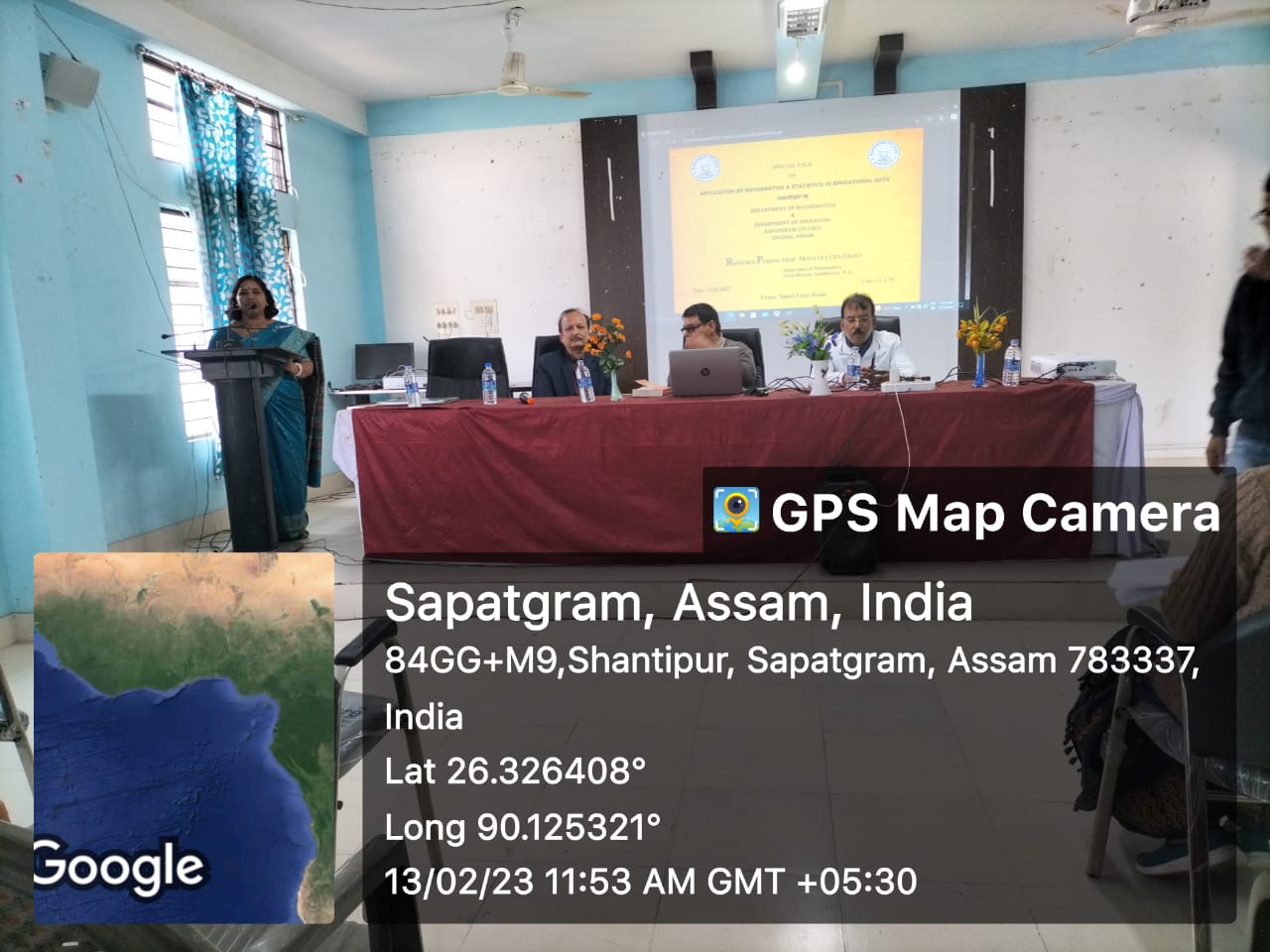 